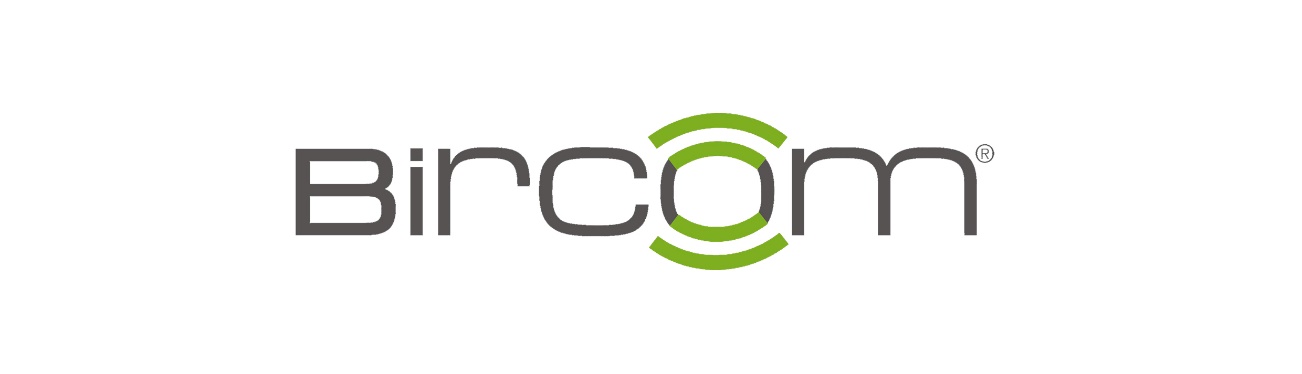 Recovery İncomplete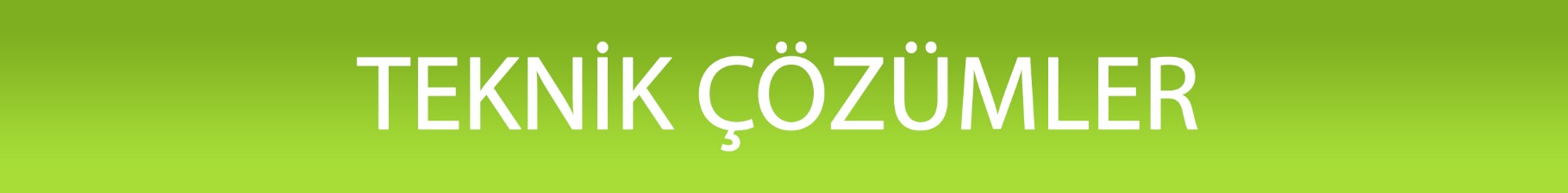 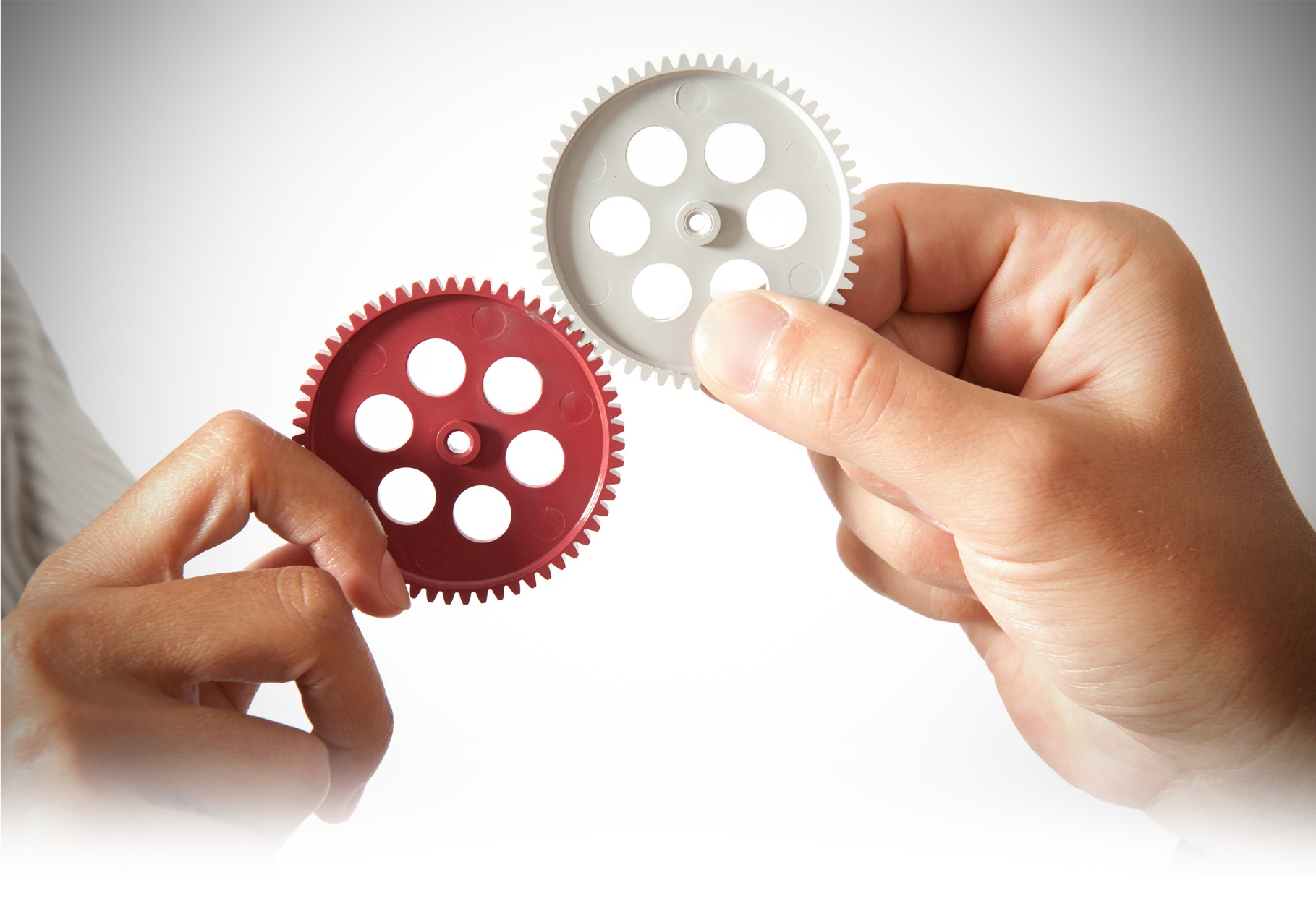 Tarih: 22.03.2018 | Doküman: Recovery İncomplite| Hazırlayan: Ergin BOYACIBilgisayarın Ethernet portuna 192.168.1.100 ip si verilir, Subnet mask 255.255.255.0Default GW boş bırakılırTelefon nun LAN portu PC nin ethernet portuna bağlanır.Tftpd64.exe dosyası indirilirhttp://ftp.bircom.com/Grandstream/IP_Telephone/Tftpd64.exeve kurulup çalıştırılır, 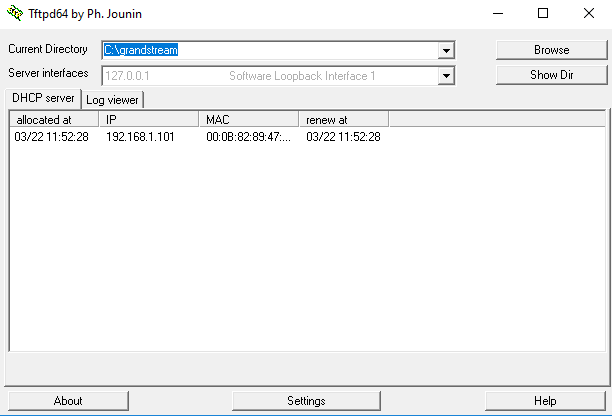 Setting bölümü açılır,DHCP Enable edilir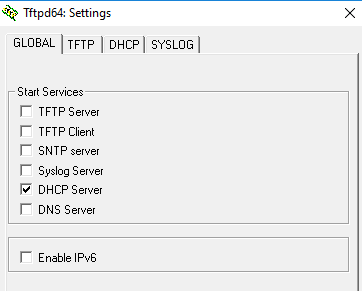 DHCP ayarı yapılır, 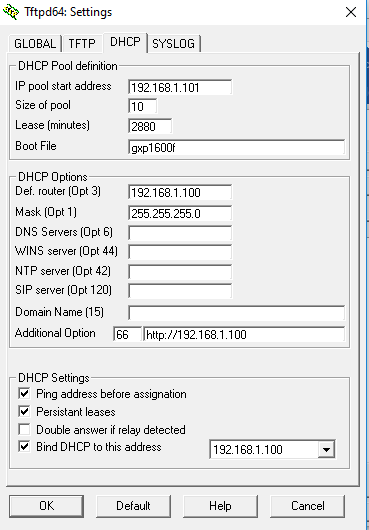 Örnek 192.168.1.101 den ip dağıtmaya başla,Boot file gxp1600f Bu dosya Grandstream web sitesinden indirilir, telefon modeline göre ilgili bin file indirilir.http://www.grandstream.com/support/firmwarezipli dosya açılır ve bilgisayara kurulacak olan HTTP servere eklenir, HTTP server aşağıdaki linkden indirilir, http://ftp.bircom.com/Grandstream/IP_Telephone/Http_server.exeve resimdeki gibi çlıştırılır, 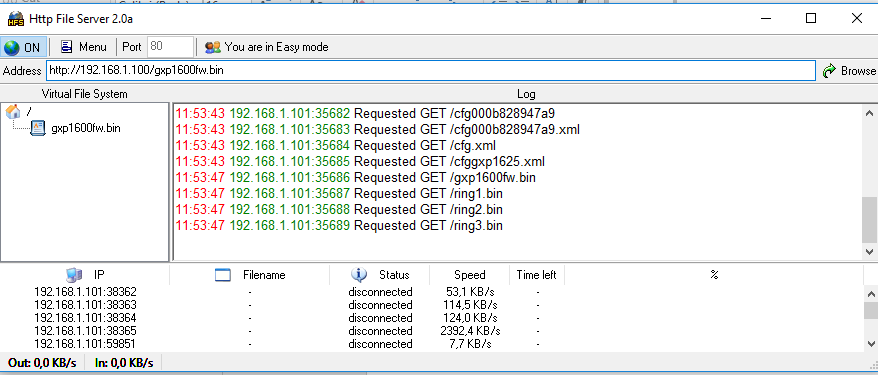 IP telefona enerji verilir ve cihaz otomatik ip alma işlemini gerçekleştir, daha sonra fW ugrade eder ve iki defa kendini kapatıp açtıkdan sonra çalışrı duruma gelir